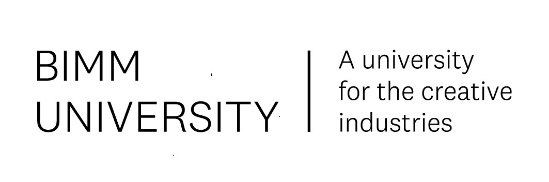 Student Complaints Form This guidance and associated form is for use by students enrolled on courses at BIMM University.Please ensure that you have read and understood the Student Complaints Procedure, which can be found here. If you think there was an error in your assessment outcome, please use our appeals procedure.
Informal Process
Wherever possible, if you are considering making a complaint, you are strongly advised to talk to one of the following postholders. They can advise you on how to deal with your appeal and help to resolve it directly and informally in the first instance - if necessary, they can support you in the process of making a formal appeal:Student Wellbeing TeamHead of Student ServicesCourse LeaderHead of SchoolCampus DeanOne of your Student Representatives.
Timelines 
It is important that complaints are submitted in a timely manner - complaints should be submitted within 90 days of concluding the informal process. If the complaint is not on time you are required to provide an explanation as to why it is late. It is very important that you complete this section of your complaint form because, if your complaint is late and you do not have good reason for this, it may be rejected. If you are able to provide evidence in support of the reason why your complaint is late, this will strengthen the case for allowing your complaint to be accepted late.You will be informed, in writing, of the outcome of your complaint within 28 days. You will also be informed if, for any reason, there is likely to be any delay in the process.E-mail address guidance
You are strongly advised to use your student e-mail address throughout the academic appeal process, as all traffic between University staff and student email accounts is encrypted by default. If you use a non-student e-mail address, we will use this for all communications that do not include sensitive personal information. When we need to send files that contain sensitive personal details, we will send them to your student e-mail account and send a notification to your chosen personal email address. Student Complaints FormSection 1:
Note: If your contact details change at any point during the complaints process, it is important that you notify the member of staff dealing with your complaint at the earliest opportunity. Furthermore, you need to inform the member of staff dealing with your complaint if you are going to be away and unable to be contacted during the complaints process.Section 2 (Optional):As part of the complaints process, you are entitled to appoint a representative to act on your behalf. This is entirely optional and is meant to help students who don’t feel able to engage with the complaints procedure themselves.If you elect to appoint a representative, the University will only communicate with your representative throughout the process. This will normally be via email unless requested otherwise. A close family member would be the best choice, but you are free to choose anyone appropriate who is willing to act on your behalf and is able to put your case forward.The following people would not be appropriate representatives:Any legal representativeYour DoctorA member of BIMM University staff
Note: If your representative’s contact details change at any point during the complaints process, it is important that you, or your representative, notify the member of staff dealing with your complaint at the earliest opportunity. Furthermore you, or your representative, need to inform the member of staff dealing with your complaint if your representative is going to be away and unable to be contacted during the complaints process.Section 3:Section 4:Section 5:Section 6:Student declarationBy signing this form, you are agreeing that the University can hold and process the data you have submitted for the purposes of investigating your complaint. You are also agreeing that data already submitted to the University by you for other purposes (such as mitigating evidence claims or assessment scripts) may be collected and processed as evidence as part of the investigation.The data collected as part of the complaints process will be held by the University for 15 months from the date the process concludes (this will also include any reviews you may request) after which time will be deleted or anonymised (although data from other procedures that has been used in the investigation process may continue to be held). If the complaints process requires us to keep data for longer that the 15-month period, you will be informed.If necessary, information from your complaint may be shared with members of staff for the purpose of conducting the investigation and where possible this will be anonymised. If you submit a request for review to the Office for the Independent Adjudicator (OIA), the regulatory body for complaints and appeals in UK Higher Education, then any data submitted and processed as part of your complaint will be shared with the relevant organisation to facilitate their investigation. You will not be disadvantaged in anyway by raising a complaint against a member of staff - however, in order to provide a process that is fair to both parties, staff members will have the right to see allegations made against them as necessary for them to respond fully. Usually, your name and excerpts of section S4.1 of this form will be disclosed to them.If you are submitting electronically type your name in the signature box.
Representative (if applicable)By signing this form, you are agreeing that the University can hold and process the data you have submitted for the purposes of processing the complaint. Your information will only be used in relation to this complaint. Data may be shared with the OIA (or the University of Sussex, if applicable) if a review is requested but will not be shared with any other third parties. Data will be held for 15 months from the date the process concludes. If you are submitting electronically type your name in the signature box.
Please return this form along with any supporting evidence to: cap@bimm.co.ukS1.1 Personal DetailsS1.1 Personal DetailsTitle:Surname/Family name:First Name(s)/Given name(s)Student ID Number:E-mail Address:(please see guidance above)Mobile Number:S1.2 Term Time AddressS1.2 Term Time AddressS1.2 Term Time AddressS1.2 Term Time AddressAddressTownCountyCountryPostcodeLandline:S1.3 Non-Term Time Address (If Different)S1.3 Non-Term Time Address (If Different)S1.3 Non-Term Time Address (If Different)S1.3 Non-Term Time Address (If Different)AddressTownCountyCountryPostcodeLandline:S1.4 Preferred Method of ContactS1.4 Preferred Method of ContactE-mail Post S1.5 Reasonable AdjustmentsIf you have a disability which means there are adjustments you would like us to consider making to our process, please indicate these here. (If necessary, we will contact you to discuss this in further detail.)S2.1 Your RepresentativeS2.1 Your RepresentativeS2.1 Your RepresentativeS2.1 Your RepresentativeTitle:Surname/Family name:First Name(s)/Given name(s)Relationship to studentAddressTownCountyCountryPostcodeLandline:Mobile*:E-mail Address:S3.1 Course InformationS3.1 Course InformationS3.1 Course InformationS3.1 Course InformationS3.1 Course InformationAt which Campus are/were you enrolled?Berlin EssexAt which Campus are/were you enrolled?Bristol DublinAt which Campus are/were you enrolled?London BrightonAt which Campus are/were you enrolled?Manchester  BirminghamOn which course are/were you enrolled?Which year did you start this course?If you have finished or withdrawn from the course, when did this happen?Please provide details of how you were withdrawn, if applicable (e.g. via Assessment Board or SARC)S4.1 Your ComplaintS4.1 Your ComplaintDate of incident:If your complaint is late, please provide a reason why, and detail any evidence you have provided.If your complaint is late, please provide a reason why, and detail any evidence you have provided.Please give a clear account of your complaint in as few words as possible:Please give a clear account of your complaint in as few words as possible:S4.2 Informal ProcessS4.2 Informal ProcessS4.2 Informal ProcessS4.2 Informal ProcessWherever possible complaints should be raised immediately with the member of staff responsible, or with a member of the Student Support team, with the aim of resolving the problem directly and informally. Please outline any informal steps that you took and why you were dissatisfied.Wherever possible complaints should be raised immediately with the member of staff responsible, or with a member of the Student Support team, with the aim of resolving the problem directly and informally. Please outline any informal steps that you took and why you were dissatisfied.Wherever possible complaints should be raised immediately with the member of staff responsible, or with a member of the Student Support team, with the aim of resolving the problem directly and informally. Please outline any informal steps that you took and why you were dissatisfied.Wherever possible complaints should be raised immediately with the member of staff responsible, or with a member of the Student Support team, with the aim of resolving the problem directly and informally. Please outline any informal steps that you took and why you were dissatisfied.Name of the person you contacted:Approximate date informal process was concluded:S4.3 ResolutionPlease outline how you think this issue could be resolved if we were to uphold your complaint.S5.1 Supporting EvidenceS5.1 Supporting EvidencePlease list below the evidence you will be attaching to this form - It is your responsibility to ensure that all relevant evidence is sent in support of your complaint.Please list below the evidence you will be attaching to this form - It is your responsibility to ensure that all relevant evidence is sent in support of your complaint.Type of Evidence (e.g. Medical certificate, course handbook, etc.)DateSignatureDateSignatureDateOffice use onlyOffice use onlyComplaints ID NumberDate Received